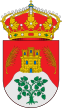 AYUNTAMIENTO DE LA PARRILLAGUADERIA INFANTIL "LOS ENANITOS"EL PRÓXIMO DÍA 15 DE SEPTIEMBRE REABRE  SUS PUERTAS LA GUARDERÍA, UNA VEZ ADAPTADA LA GUÍA DE PROTOCOLO REMITIDA POR LA GERENCIA DE SERVICIOS SOCIALES DE LA DIPUTACIÓN Y ADECUADA AL PROGRAMA "CRECEMOS" AL QUE PERTENECEMOS.LAS INSCRIPCIONES SE PUEDEN REALIZAR A PARTIR DEL LUNES DÍA 7.NO OBSTANTE, EL JUEVES  DÍA 10 SE CONVOCA A UNA REUNIÓN A TODOS LOS PADRES INTERESADOS PARA DARLES TODA LA INFORMACION QUE PRECISEN 